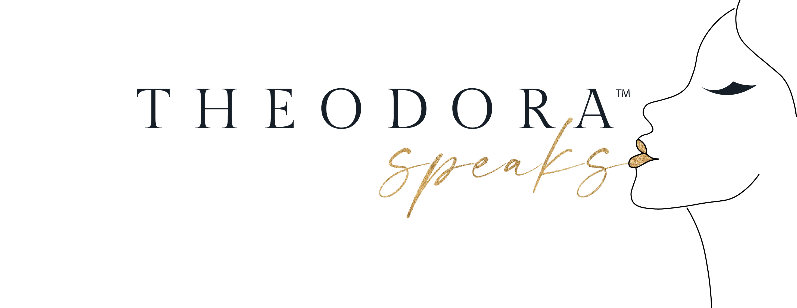 Moyra Gorski’s RecipeProtein Peanut Butter Balls1c peanut butter (Trader Joe’s is the best ) 1c protein powder : vanilla orChocolate : life shake from Shaklee 1/2 c honey Mix all together and shake into small balls! Great for quick and easy healthy snacks.